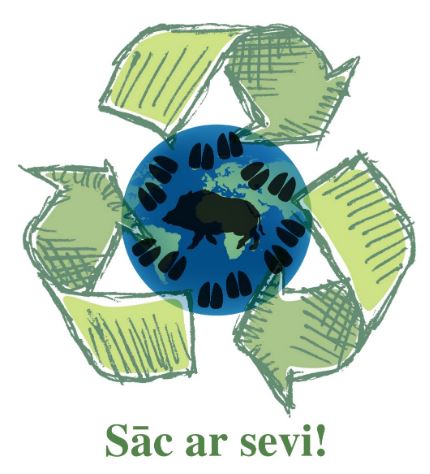 Projekta “Sāc ar sevi!” pētījumaNOLIKUMSPētījuma organizētājs: Biedrības „Kandavas novada Jauniešiem” Pētījuma mērķis: Ekoloģiskās pēdas nospieduma jeb cilvēka ietekmes uz vidi noskaidrošana; Veicināt Kandavas novada iedzīvotāju galvenokārt jauniešu līdzdalību un pilsonisko atbildību.Pētījuma dalībnieki: Tiešā mērķa grupa, kas plānota pētījuma iesaistē, ir Kandavas novada jaunieši (13-25 g.), neatkarīgi no mantiskā un sociālā stāvokļa, rases, tautības, etniskās piederības, dzimuma, reliģiskās un politiskās pārliecības, veselības stāvokļa, nodarbošanās un dzīvesvietas. Netiešā mērķa grupa ir jebkurš Kandavas novada iedzīvotājs, kuram ir interese par pētījumu. Pētījumā nedrīkst piedalīties projekta organizēšanā iesaistītās personas.Pētījuma norise: Pētījuma norises laiks ir no 2019. gada 21. oktobra līdz 2019. gada 10. novembrim. Pētījuma dalībniekiem ir jāpēta savs atkritumu patēriņš nedēļu jeb 7 pilnas dienas. Atkritumi nav jākrāj, bet tos ir jāuzskaita atskaites tabulā (skatīt 2.pielikumu): Atkritumu uzskaitīšanas tabulā jāiekļauj jebkuri sadzīves atkritumi, piemēram, makaronu iepakojums, saldējumu iepakojums, dzērienu iepakojums, tomātu mērces iepakojums, higiēnas preču iepakojums – tostarp zobu pastas iepakojums, higiēnas paketes, šampūna iepakojums, dušas želejas iepakojums (skatīt paraugu 3.pielikumā); Atkritumu uzskaitīšanas tabulā nav jāiekļauj medikamenti.Iesniedzamā pētījuma forma: Atkritumu patēriņa uzskaitei jābūt veiktai laika posmā no 2019. gada 21. oktobra līdz 2019. gada 10. novembrim (ieskaitot); Pētījumu pēdējā rezultātu iesniegšanas diena ir 2019. gada 11. novembris, tātad 2019. gada 4. novembris ir pēdējā diena, kad iespējams sākt veikt pētījumu; Pētījumu jāveic balstoties uz savu sadzīves atkritumu daudzumu patēriņu, kurā iekļauti gan bīstamie atkritumi (piemēram, baterijas, spuldzes, krāsvielas), gan sadzīves atkritumi;Pētījuma rezultāti jāiesniedz elektroniski.Pētījuma iesniegšana: Pētījumam jāpievieno dalībnieka pieteikuma anketa (skatīt 1.pielikumu), kurā jānorāda pētījuma dalībnieka vārds, uzvārds, vecums, dzīvesvieta (apdzīvota vieta), mācību iestāde (un klase/kurss) vai darba vieta, e-pasta adrese un kontakttālrunis;Pētījumā apkopotos rezultātus (1. un 2. pielikumu, piemērs - 3.pielikumā) elektroniski sūtīt uz e-pastu gitaagapova8@gmail.com ar norādi projekta pētījumam „Sāc ar sevi!”.Pētījuma komisija: Iesniegtos pētījuma rezultātus izvērtēs pētījuma organizatori (biedrības “Kandavas novada Jauniešiem” projekta “Sāc ar sevi!” organizatori); Visi pētījuma iesniegtie rezultāti paliek organizatoru īpašumā. Anonīmi atsaucoties uz pētījuma dalībnieku, pētījuma iesniegtie rezultāti var tikt izmantoti biedrības „Kandavas novada Jauniešiem” publicitātes vajadzībām.Pētījuma izvērtēšanas kritēriji: Atbilstība pētījuma nolikuma formālajiem kritērijiem (iesūtīšanas kārtība un termiņš, atbilstība pētījuma mērķim); Pētījuma tehniskā izpilde (formāts, kopskats, uztveramība); Pētījumā norādītā informācija (atkritumu uzskaite, informācija par dalībnieku).Papildus informācija:Jautājumu gadījumā lūgums sazināties ar projekta vadītāju Lauru Kristīni Melni -  26598323; lauramelne@inbox.lv, vai ar sabiedrisko attiecību speciālisti Gitu Agapovu – 24823344; gitaagapova8@gmail.com ._______________________________________________________________________________Sākot ar 2019. gada 1. augustu biedrība “Kandavas novada Jauniešiem” īsteno jauniešu iesniegto Solidaritātes projektu “Sāc ar sevi!”Projekta aktivitātēm var sekot līdzi mājas lapā jcnagla.lv sadaļā “Biedrība Kandavas novada Jauniešiem”.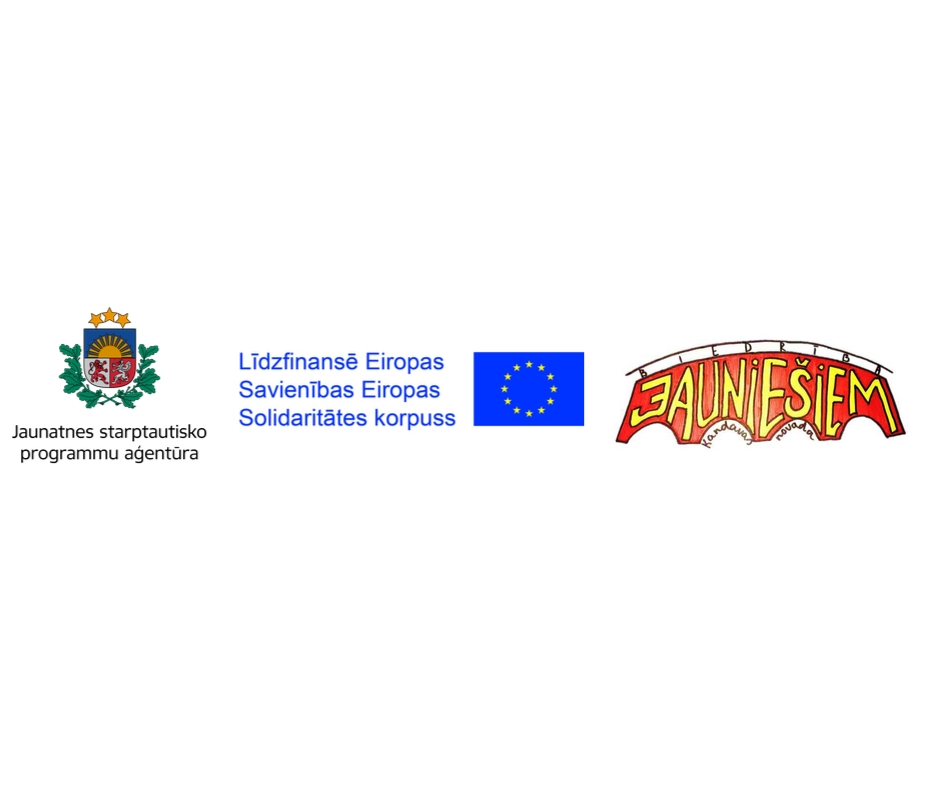 Projekts finansēts ar Eiropas Komisijas “Eiropas Solidaritātes korpuss” atbalstu, kuru Latvijā administrē Jaunatnes starptautisko programmu aģentūra.Pielikums Nr.1Pieteikums dalībai pētījumāPielikums Nr.2Atkritumu uzskaites tabulaDatums: no___________līdz___________ (lai izveidotu jaunu tabulas aili, nospied pogu “Enter” tabulas ārējā labajā malā)  Komentāri/secinājumi par sev aktuālāko un svarīgo:1.2.3. Pielikums Nr.3ParaugsPieteikums dalībai pētījumāAtkritumu uzskaites tabulaDatums: no10. septembra līdz 16.septebrimKomentāri/secinājumi par sev aktuālāko un svarīgo:Noklausoties lekciju, uzzināju, ka sieviešu higiēnas precēm ir alternatīva – menstruālā piltuve.Salīdzinot ar otro kārtu, man izdevās samazināt savu atkritumu patēriņu par 7 vienībām, jo tagad es atsakos no plastmasas maisiņiem.Turpmāk es organiskos atkritumus kompostēšu piemājas dārzā, ierīkotā komposta kastē. Vārds, uzvārdsVecumsMācību iestāde (klase, kurss)Darba vietaDzīvesvietaKontakttālrunis un e-pastsN.p.k.Atkrituma nosaukumsVārds, uzvārdsAnna BieteVecums21Mācību iestāde (klase, kurss)KVLT, 2.kurssDarba vieta-DzīvesvietaCēreKontakttālrunis un e-pasts23456789; anna.biete@gmail.comN.p.k.Atkrituma nosaukums1.Piena paka2.Plastmasas iepirkuma maisiņš3.Vienreizējais skuveklis4.Pildspalva 5.Siers (beidzies derīguma termiņš)6.Pārtikas plēve (no siera)7.Sieviešu higiēnas prece (higiēniskā pakete)